PROGRAMME DE BOURSES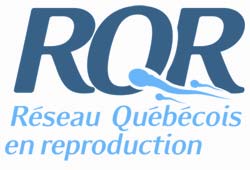 DE CODIRECTION DU RQR2022Le concours de bourses de codirection, du printemps-été 2022, est ouvert aux étudiant(e)s co-dirigé(e)s officiellement par deux membres réguliers du RQR et ayant débuté leurs programmes en janvier 2022, mai 2022 ou qui débuteront en septembre 2022. Sept bourses seront octroyées, d'un montant de 6000 $ chacune et les codirections inter-universitaires seront privilégiées. La date limite pour soumettre votre demande est 15 juin 2022.CRITÈRES D’ÉLIBILITÉ/ÉVALUATIONLes deux codirecteurs et codirectrices de recherche doivent être membres réguliers du Réseau Québécois en Reproduction.Conditions :Confirmer leurs inscriptions à la maîtrise ou au doctorat en janvier 2022, mai 2022 ou septembre 2022.Les candidatures seront sélectionnées selon les critères suivants :Les codirections inter-universitaires seront prioritaires. Les codirections dans la même université seront seulement considérées s’il n’y a pas suffisamment de candidatures en codirection inter-universitaires;La qualité du dossier académique : relevés de notes, pertinence des études pour la recherche proposée, prix et distinctions;Le projet de recherche.CONDITIONS DE LA BOURSELa valeur maximale de la bourse est de 6 000$ / bourse, non renouvelable;Ne pas avoir reçu de bourses d’organismes subventionnaires reconnus (FRQNT, FRQS, CRSNG, etc.) pour le programme auquel les candidat(e)s postule pour cette bourse;Le ou la candidat(e) ne doit jamais avoir reçu de bourse de codirection du RQR précédemment;Les candidat(e)s ayant reçu la bourse de recrutement pour étudiant(e)s étranger(e)s ou étudiant(e)s canadien(e)s autochtones sont éligibles à ce programme.POUR SOUMETTRE UNE DEMANDEEnvoyer par courriel une copie des documents suivants en un seul fichier PDF :Formulaire de demande (voir page suivante);Lettre d’admission et/ou confirmation d'inscription au programme d’étude;Relevés de notes (svp fournir une traduction officielle si le relevé de notes est dans une autre langue que l’anglais ou le français);CV le plus récent;Résumé du projet de recherche (300 mots).Envoyez votre candidature à Maryse Um : info@info-rqr.ca au plus tard le 15 juin 2022.FORMULAIRE DE CANDIDATUREIdentificationNom :Prénom : Pronom(s) préférés :Courriel : Informations sur le programme d'études du candidat(e)Nom du directeur(trice) de recherche :Nom du laboratoire, centre, équipe ou groupe :Institution et adresse :Diplôme (MSc ou PhD) :Nom du co-directeur(trice) :Institution du co-directeur(trice) :Date d'inscription au programme :Date de début du programme (si différente) :Si vous avez des questions, contactez par courriel Maryse Um :  info@info-rqr.ca Maryse UmGestionnaire du réseauFaculté de médecine vétérinaire - Université de Montréal3200 Rue Sicotte, Saint-Hyacinthe (Québec) J2S 2M2www.rqr.umontreal.ca 